РЕШЕНИЕОт 16. 07. 2012г. № 53а. МамхегОб утверждении Положения«Об автомобильных дорогах и дорожнойдеятельности на территориимуниципального образования«Мамхегское сельское поселениеВ соответствии с Федеральным законом от 06.10.2003 года №131-ФЗ «Об общих принципах организации местного самоуправления в Российской Федерации», Федеральным законом от 08.11.2007 года №257-ФЗ «Об автомобильных дорогах и о дорожной деятельности в Российской Федерации и о внесении изменений в отдельные законодательные акты Российской Федерации», Уставом Мамхегского сельского поселения Совет народных депутатов Мамхегского сельского поселения                                                            РЕШИЛ:1. Положение «Об автомобильных дорогах и дорожной деятельности на территории муниципального образования Мамхегское сельское поселение» утвердить (прилагается).2. Контроль за исполнением настоящего решения возложить на специалиста 1 категории Набокова А.А.3. Настоящее решение опубликовать или обнародовать в районойгазете «Заря».4. Настоящее решение вступает в силу со дня официального опубликования или обнародования.Глава администрации МО«Мамхегское сельское поселение	                    		Р.А. ТахумовПриложениек решению Совета народных  депутатовМамхегского сельского поселенияот «16» «07» 2012года №53ПОЛОЖЕНИЕоб автомобильных дорогах и дорожной деятельностина территории муниципального образования«Мамхегское сельское поселение»1. Настоящее Положение разработано в соответствии с Федеральным законом от 06.10.2003 № 131-ФЗ «Об общих принципах организации местного самоуправления в Российской Федерации» и Федеральным законом от 08.11.2007 № 257-ФЗ «Об автомобильных дорогах и о дорожной деятельности в Российской Федерации и о внесении изменений в отдельные законодательные акты Российской Федерации» и определяет деятельность органов местного самоуправления Мамхегского сельского поселения по организации дорожной деятельности вотношении автомобильных дорог местного значения в границах населенных пунктов Мамхегского сельского поселения, а также осуществление иных полномочий в области использования автомобильных дорог и осуществления дорожной деятельности на территории Мамхегского  сельского поселения).К муниципальным автомобильным дорогам относятся улицы, проезды, линии общественного транспорта, дорога местного значения и иные автомобильные дороги, относящиеся к муниципальной собственности и находящиеся в границах соответствующих муниципальных образований.В состав имущества автомобильных дорог входит комплекс дорожных сооружений автомобильной дороги, имущество, необходимое для управления дорогой и ее содержания, а также могут входить участки земель, занимаемые автомобильной дорогой.Имущество муниципальных автомобильных дорог, приобретаемое за счет средств бюджета Мамхегского сельского поселения, является собственностью сельского поселения.Порядок распоряжения имуществом муниципальных автомобильных дорог определяется органами местного самоуправления в соответствии с законодательством Российской Федерации и законодательством Республики Адыгея.2. Полномочия органов местного самоуправления сельского поселения по организации дорожной деятельности в отношении автомобильных дорог местного значения в границах населенных пунктов сельского поселения, а также осуществление иных полномочий в области использования автомобильных дорог и осуществления дорожной деятельности на территории сельского поселения:2.1.К полномочиям Совета народных депутатов Мамхегскогосельского поселения относится:– разработка основных направлений инвестиционной политики в области развития автомобильных дорог местного значения сельского поселения;– утверждение перечня автомобильных дорог общего пользования местного значения сельского поселения и перечня, автомобильных дорог не общего пользования местного значения сельского поселения;– утверждение нормативов финансовых затрат на капитальный ремонт, ремонт, содержание автомобильных дорог местного значения сельского поселения и правил расчета размера ассигнований бюджета (сметы доходов и расходов) сельского поселения;– утверждение порядка содержания и ремонта, автомобильных дорог местного значения сельского поселения;– утверждение порядка установления и использования придорожных полос, автомобильных дорог местного значения сельского поселения;– утверждение объемов финансовых средств на организацию дорожной деятельности в отношении автомобильных дорог местного значения в границах населенных пунктов сельского поселения, а также осуществление иных полномочий в области использования автомобильных дорог и осуществления дорожной деятельности на территории сельского поселения;– осуществление иных полномочий, установленных законодательством Российской Федерации об автомобильных дорогах и дорожной деятельности, отнесенных в соответствии с законодательством Российской Федерации, Уставом сельского поселения к ведению Совета народных депутатов сельского поселения.2.2. К полномочиям администрации сельского поселения относится:– разработка и реализация планов по организации дорожной деятельности в отношении автомобильных дорог местного значения в границах населенных пунктов сельского поселения;– выдача разрешений на строительство, в случаях установленных законодательством Российской Федерации;– информационное обеспечение пользователей автомобильными дорогами общего пользования местного значения сельского поселения;– определение размера вреда, причиняемого транспортными средствами, осуществляющими перевозки тяжеловесных грузов, при движении по автомобильным дорогам общею пользования местного значения сельского поселения в порядке установленном федеральным законодательством;– осуществление контроля за обеспечением сохранности автомобильных дорог местного значения сельского поселения;– осуществление дорожной деятельности в отношении автомобильных дорог местного значения сельского поселения;– использование автомобильных дорог при организации и проведении мероприятий по гражданской обороне, мобилизационной подготовке в соответствии с законодательством Российской Федерации, ликвидация последствий чрезвычайных ситуаций на автомобильных дорогах в соответствии с законодательством Российской Федерации в области защиты населения и территорий от чрезвычайных ситуаций;– осуществление иных полномочий, установленных законодательством Российской Федерации об автомобильных дорогах к дорожной деятельности, отнесенных в соответствии с законодательством Российской Федерации, Уставом сельского поселения к ведению администрации сельского поселения.3. Дорожная деятельность в отношении автомобильных дорог местного значения сельского поселения:3.1. Планирование и осуществление дорожной деятельности в отношении автомобильных дорог местного значения сельского поселения обеспечивается администрацией сельского поселения.Порядок устройства коммуникаций и пересечений па муниципальных автомобильных дорогах регулируется нормативными правовыми актами Российской Федерации и нормативными правовыми актами Республики Адыгея, стандартами, техническими нормативами.3.2. Обязанность по обеспечению соответствия состояния автомобильных дорог местного значения сельского поселения установленным правилам, нормам, стандартам, требованиям технических регламентов и другим нормативным документам возлагается на администрацию сельского поселения.Использование земель, занятых автомобильными дорогами, должно соответствовать градостроительным, экологическим требованиям, санитарным и иным нормам, установленным нормативными правовыми актами Российской Федерации и нормативными правовыми актами Республики Адыгея.3.3. В соответствии с федеральным законодательством обеспечение автомобильных дорог местного значения сельского поселения объектами дорожного сервиса не должно ухудшать видимость на автомобильной дороге, другие условия безопасности дорожного движения, а также условия использования и содержания автомобильной дороги и расположенных на ней сооружений и иных объектов.В полосе отвода автомобильной дороги организации, осуществляющие ее ремонт и содержание, имеют право в установленном порядке производить вырубку насаждений, ухудшающих видимость или создающих угрозу безопасности дорожного движения.3.4. Размещение заказа на выполнение работ по строительству, реконструкции, капитальному ремонту объектов капитального строительства, в том числе автомобильных дорог местного значения сельского поселения, временных построек, киосков, навесов и других подобных построек осуществляется в соответствии с федеральным законодательством администрацией сельского поселения.Размеры полосы отвода автомобильной дороги определяются исходя из необходимости размещения полного комплекса сооружений конкретной автомобильной дороги с учетом возможности производства работ по ее ремонту и эксплуатации, а также обслуживания участников дорожного движения.Размеры полосы отвода для вновь строящейся или реконструируемой автомобильной дороги определяются проектной документацией, разработанной на основании соответствующих нормативов, установленных согласно действующему законодательству, согласованной и утвержденной в установленном порядке.4. Финансовое обеспечение по организации дорожной деятельности в отношении автомобильных дорог местного значения в границах населенных пунктов сельского поселения, а также осуществление иных полномочий в области использования автомобильных дорог и осуществления дорожной деятельности на территории сельского поселения осуществляется за счет средств бюджета (сметы доходов и расходов) сельского поселения, иных предусмотренных законодательством Российской Федерации источников финансирования, а также средств физических или юридических лиц, в том числе средств, привлеченных в порядке и на условиях, которые предусмотрены законодательством Российской Федерации о концессионных соглашениях.Формирование расходов местного бюджета на очередной финансовый год (очередной финансовый год и плановый период) на капитальный ремонт, ремонт и содержание автомобильных дорог местного значения осуществляется в соответствии с правилами расчета размера ассигнований местного бюджета на указанные цели на основании нормативов финансовых затрат на капитальный ремонт, ремонт и содержание автомобильных дорог местного значения с зачетом необходимости приведения транспортно-эксплуатационных характеристик автомобильных дорог местного значения в соответствие с требованиями технических регламентов.5. Специально уполномоченные федеральные органы управления в сфере дорожного хозяйства, орган управления Республики Адыгея в сфере дорожного хозяйства, орган управления Шовгеновского района в сфере дорожного хозяйства, муниципальные органы управления в сфере дорожного хозяйства взаимодействуют на основе договоров и соглашений о реализации программ развития сети автомобильных дорог, об осуществлении мер по обеспечению безопасности дорожного движения и экологической безопасности эксплуатации, автомобильных дорог, а также иных договоров и соглашений.РЕСПУБЛИКА АДЫГЕЯСовет народных депутатов Муниципальное образование«Мамхегское сельское поселение»385440, а.Мамхег, ул. Советская, 54аАДЫГЭ РЕСПУБЛИК Мамхыгъэ муниципальнэ къоджэпсэупIэ чIыпIэм изэхэщапIэ янароднэ депутатхэм я Совет  385440, къ.  Мамхыгъ,ур.  СоветскэмыцI, 54а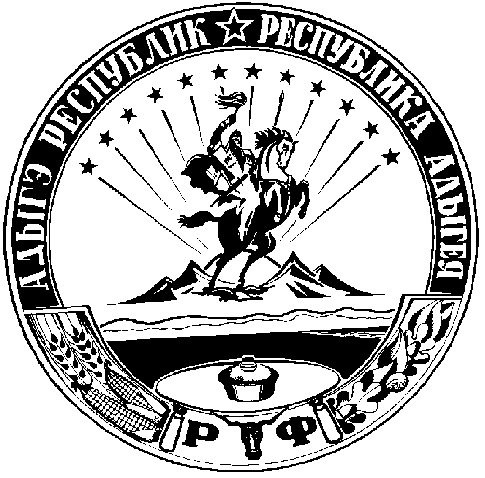 